SEMANA DEL 16 AL 20 DE NOVIEMBRE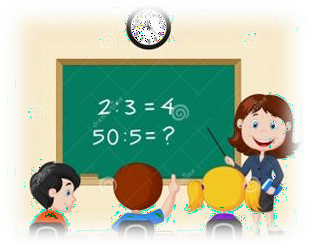 PLAN DE TRABAJO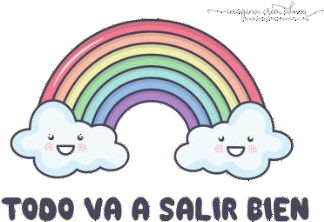 ESCUELA PRIMARIA: 	QUINTO GRADOMAESTRA/O: 	NOTA: es importante que veas las clases por la televisión diariamente para poder realizar tus actividades.ASIGNATURAAPRENDIZAJE ESPERADOPROGRAMADE TVACTIVIDADESSEGUIMIENTO YRETROALIMENTACIÓNLUNESArtesDía festivo/programación especialEnvía evidencias de tus trabajos al whatsApp de tu maestro (a), tienes hasta las 9:00 p.m de cada día.NOTA: no olvides ponerle la fecha a cada trabajo y tú nombre en la parte de arriba.LUNESEducación socioemocionalDía festivo/programación especialEnvía evidencias de tus trabajos al whatsApp de tu maestro (a), tienes hasta las 9:00 p.m de cada día.NOTA: no olvides ponerle la fecha a cada trabajo y tú nombre en la parte de arriba.LUNESCiencias naturalesDía festivo/programación especialEnvía evidencias de tus trabajos al whatsApp de tu maestro (a), tienes hasta las 9:00 p.m de cada día.NOTA: no olvides ponerle la fecha a cada trabajo y tú nombre en la parte de arriba.LUNESGeografíaDía festivo/programación especialEnvía evidencias de tus trabajos al whatsApp de tu maestro (a), tienes hasta las 9:00 p.m de cada día.NOTA: no olvides ponerle la fecha a cada trabajo y tú nombre en la parte de arriba.LUNESVida saludableDía festivo/programación especialEnvía evidencias de tus trabajos al whatsApp de tu maestro (a), tienes hasta las 9:00 p.m de cada día.NOTA: no olvides ponerle la fecha a cada trabajo y tú nombre en la parte de arriba.ASIGNATURAAPRENDIZAJE ESPERADOPROGRAMADE TVACTIVIDADESSEGUIMIENTO YRETROALIMENTACIÓNMARTESMatemáticasAnálisis de procedimientos para resolver problemas de proporcionalidad del tipo valor faltante (dobles, triples, valor unitario).La	tienda	de regalosEn una papelería envuelven regalos para navidad, cada envoltura cuesta $25 pesos. Ayuda a resolver la siguiente tabla para facilitar el trabajo de la cobranza.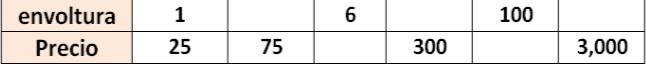 Envía evidencias de tus trabajos al whatsApp de tu maestro (a), tienes hasta las 9:00 p.m de cada día.NOTA: no olvides ponerle la fecha a cada trabajo y tú nombre en la parte de arriba.MARTESCiencias naturalesReconoce que labiodiversidad	está conformada por la variedad de seres vivos y de ecosistemas.¡Los seres vivos somos una gran familia!Leer el tema “la diversidad de los seres vivos y sus interacciones”en las páginas 51 y 52 de tu libro de texto. Responde las siguientes preguntas en tu cuaderno.1.- ¿Cómo se le llama a la variedad de seres vivos que existen en la tierra?2.- ¿Cuáles son los 5 grupos de organismos llamados reinos? 3.- ¿Qué factores determinan la mayor o menor diversidad? 4.- ¿Por qué México es denominado un país mega diverso?5.- ¿Cuál fue una de las causas de la gran biodiversidad existente en el territorio Mexicano?Envía evidencias de tus trabajos al whatsApp de tu maestro (a), tienes hasta las 9:00 p.m de cada día.NOTA: no olvides ponerle la fecha a cada trabajo y tú nombre en la parte de arriba.MARTESLengua maternaUtiliza la información relevante de los textos que lee en la producción de los propios. Emplea referencias bibliográficas para ubicar fuentes de consulta.Emplea citas textuales parareferir información de otros en sus escritosDescripción y citas textuales en la elaboración de textosBusca en revistas, periódicos o internet, información relevante sobre la revolución mexicana. Copia la información en tu cuaderno y anota la referencia bibliográfica de donde lo obtuviste, así mismo encierra a los autores del texto, para posteriormente utilizarlos como citas textuales.Envía evidencias de tus trabajos al whatsApp de tu maestro (a), tienes hasta las 9:00 p.m de cada día.NOTA: no olvides ponerle la fecha a cada trabajo y tú nombre en la parte de arriba.MARTESHistoriaExplica el pensamiento de liberales y conservadores, y sus consecuencias en la política y economía del paísLa segunda intervención francesaLee en tu libro de texto el tema “La situación económica” de lapagina 58 y responde las siguientes preguntas: 1.- ¿Cuándo empeoró la situación de México?2.- ¿Cuál era la situación del campo, minería, comercio interior y exterior?3.- ¿Por qué aumento la deuda externa del país?4.- ¿por qué se bloquearon los puertos del golfo de México? 5.- ¿Qué fue lo que no acepto Francia y e inicio la intervención militar?Envía evidencias de tus trabajos al whatsApp de tu maestro (a), tienes hasta las 9:00 p.m de cada día.NOTA: no olvides ponerle la fecha a cada trabajo y tú nombre en la parte de arriba.Educación FísicaAplica el pensamiento estratégico en situaciones de juego e iniciación deportiva, para disfrutar de la confrontación lúdicaSolucionando desafíosJuega en compañía de tu familia al “BASTA”Deberás entregar a cada jugador un papel y lápiz. Cada uno creará una tabla con categorías elegidas por los integrantes. Un jugador dice en voz baja el abecedario y otro dice ¡ya! o¡basta!. La letra que estaba diciendo en ese momento será la elegida.ASIGNATURAAPRENDIZAJE ESPERADOPROGRAMA DE TVACTIVIDADESSEGUIMIENTO Y RETROALIMENTACIÓNMIÉRCOLESGeografíaDistingue diferencias en la diversidad de climas, vegetación y fauna silvestre en los continentes.Características de las regiones naturales en el mundoLee el texto de las regiones naturales páginas 64, 65,66 y completa el cuadro.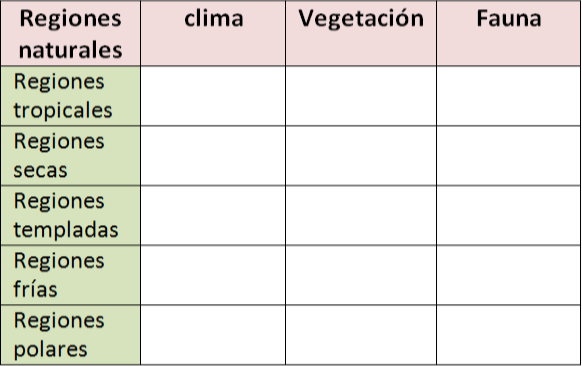 Envía evidencias de tus trabajos al whatsApp de tu maestro (a), tienes hasta las 9:00 p.m de cada día.NOTA: no olvides ponerle la fecha a cada trabajo y tú nombre en la parte de arriba.MIÉRCOLESMatemáticasAnálisis de procedimientos para resolver problemas de proporcionalidad deltipo valor faltante (dobles, triples, valor unitario).Las ensaladas de AnabelJosselin vende ensaladas a los trabajadores de una construcción. Descubre cuanto debe cobrarles según el número de ensaladas que pidieron. ( 4 ensaladas cuestan $320)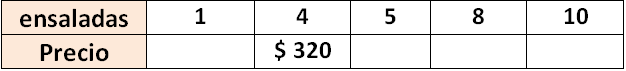 Envía evidencias de tus trabajos al whatsApp de tu maestro (a), tienes hasta las 9:00 p.m de cada día.NOTA: no olvides ponerle la fecha a cada trabajo y tú nombre en la parte de arriba.MIÉRCOLESFormación Cívica y ética.Dialoga acerca de la libertad como un derecho humano que contribuye a suautorrealización y desarrollo pleno.¡Pienso antes de actuar!Realiza una pequeña historieta donde representes a una persona que no piensa antes de actuar, y las consecuencias que trae consigo esa acción (puedes complementar tu historieta con dibujos o frases alusivas al tema).Envía evidencias de tus trabajos al whatsApp de tu maestro (a), tienes hasta las 9:00 p.m de cada día.NOTA: no olvides ponerle la fecha a cada trabajo y tú nombre en la parte de arriba.MIÉRCOLESLengua maternaUtiliza la información relevante de los textos que lee en la producción de los propios. Emplea referencias bibliográficas para ubicar fuentes de consulta.Emplea citas textuales parareferir información de otros en sus escritosDemos coherencia a los textosElabora en tu cuaderno tu propia versión del texto que anteriormente investigaste, no olvides agregar las referencias bibliográficas o las citas textuales con las que argumentaras tu escrito.El tamaño de escrito debe ser máximo una cuartilla.Envía evidencias de tus trabajos al whatsApp de tu maestro (a), tienes hasta las 9:00 p.m de cada día.NOTA: no olvides ponerle la fecha a cada trabajo y tú nombre en la parte de arriba.Cívica y Ética en dialogoDialoga acerca de la libertad como un derecho humano que contribuye a su autorrealización y desarrollo plenoEl camino hacia las libertadesEscribe 5 responsabilidades que implica el derecho a las libertades.ASIGNATURAAPRENDIZAJE ESPERADOPROGRAMADE TVACTIVIDADESSEGUIMIENTO YRETROALIMENTACIÓNJUEVESMatemáticasAnálisis de procedimientos para resolver problemas de proporcionalidad del tipo valor faltante (dobles, triples, valor unitario¡Vamos a jugar aprendiendo!Carlos vendió refrescos de lata durante 5 días para ayudarse con sus gastos personales, cada refresco tiene un valor de $13 pesos.Resuelve la siguiente tabla en tu cuaderno.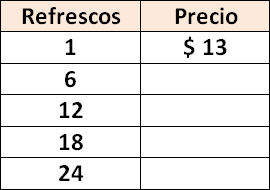 Envía evidencias de tus trabajos al whatsApp de tu maestro (a), tienes hasta las 9:00 p.m de cada día.NOTA: no olvides ponerle la fecha a cada trabajo y tú nombre en la parte de arriba.JUEVESHistoriaExplica el pensamiento de liberales y conservadores, y sus consecuencias en la política y economía del país.El segundo imperioLee en tu libro de texto el tema “El gobierno republicano y el segundo imperio” página 59 y 60 subraya las ideas principales y la información que consideres más relevante.Elabora un resumen en tu cuaderno con la información previamente analizada tomando en cuenta lo que subrayaste. Y concluyendo con tu opinión personal acerca de losacontecimientos en este tema.Envía evidencias de tus trabajos al whatsApp de tu maestro (a), tienes hasta las 9:00 p.m de cada día.NOTA: no olvides ponerle la fecha a cada trabajo y tú nombre en la parte de arriba.JUEVESLengua MaternaUtiliza la información relevante de los textos que lee en la producción de los propios. Emplea referencias bibliográficas para ubicar fuentes de consulta.Emplea citas textuales parareferir información de otros en sus escritosRedacción revolucionariaObserva en tu libro de texto los boletines informativos, página 66 y el universo en movimiento página 67.Basado en la estructura de alguno de estos textos que analizaste en tu libro elabora un boletín informativo apoyado con la información y el borrador elaborado anteriormente. Una vez concluido preséntalo a tus padres.Envía evidencias de tus trabajos al whatsApp de tu maestro (a), tienes hasta las 9:00 p.m de cada día.NOTA: no olvides ponerle la fecha a cada trabajo y tú nombre en la parte de arriba.JUEVESArtesIdentifica y comparte sensaciones y emociones respecto a lo que le provocan diversas manifestaciones teatrales, y explica las razones por las que le gustan o disgustan,para formar un juicio críticoYo opino que…En base a los comentarios de tus familiares respecto a la obra de teatro que presentaste anteriormente responde las siguientes preguntas en tu cuaderno.¿En qué puedo mejorar para mi próxima obra de teatro?¿Qué fue lo que más se me dificulto al momento de realizar la obra de teatro?¿Qué recomendarías a tus compañeros que les gustaría realizaruna obra de teatro?Envía evidencias de tus trabajos al whatsApp de tu maestro (a), tienes hasta las 9:00 p.m de cada día.NOTA: no olvides ponerle la fecha a cada trabajo y tú nombre en la parte de arriba.Educación FísicaAplica el pensamiento estratégico en situaciones de juego e iniciación deportiva, para disfrutar de la confrontación lúdicaSolucionando desafíosASIGNATURAAPRENDIZAJE ESPERADOPROGRAMADE TVACTIVIDADESSEGUIMIENTO YRETROALIMENTACIÓNVIERNESLengua maternaEscucha y disfruta las narraciones. Comenta sus interpretaciones sobre el contenido y sobre el arte del narrador: sus ademanes, gestos, proyecciones de la voz, como capta su intencióny sus efectos.Y tú, ¿cómo lo contarías?Responde las siguientes preguntas en tu cuaderno.¿Cuál es tu cuento favorito?¿Lo contarías de la misma forma que el autor lo hace?¿Qué le añadirías o que le quitarías a ese cuento?Escribe una versión propia de tu cuento favorito, donde lo interpretes a tu estilo, una vez concluido, nárrale la historia aunintegrante de tu familia.Envía evidencias de tus trabajos al whatsApp de tu maestro (a), tienes hasta las 9:00 p.m de cada día.NOTA: no olvides ponerle la fecha a cada trabajo y tú nombre en la parte de arriba.VIERNESMatemáticasConocimiento de diversas representaciones de un número fraccionario: con cifras, mediante la recta numérica, con superficies, etcétera. Análisis de las relaciones entre la fracción y el todo.Pista de carrerasResuelve el desafío matemático #20 “Qué tanto es” de lapágina 50 y 51 de tu libro de matemáticas.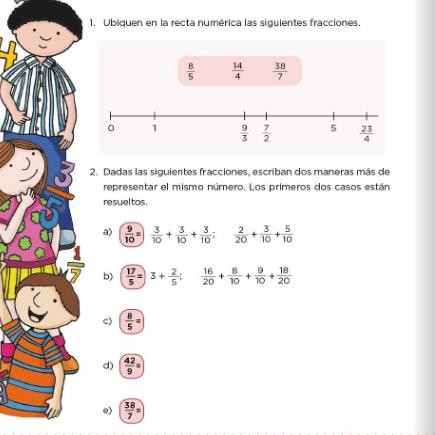 Envía evidencias de tus trabajos al whatsApp de tu maestro (a), tienes hasta las 9:00 p.m de cada día.NOTA: no olvides ponerle la fecha a cada trabajo y tú nombre en la parte de arriba.VIERNESInglesComprende indicaciones para trasladarse de un lugara otro.The right place!Envía evidencias de tus trabajos al whatsApp de tu maestro (a), tienes hasta las 9:00 p.m de cada día.NOTA: no olvides ponerle la fecha a cada trabajo y tú nombre en la parte de arriba.VIERNESEducación socioemocionalValora el esfuerzo y muestra satisfacción por superar retos.Un crucigrama sin resolverComenta con tus padres sobre alguna meta que hayas cumplido y anota en tu cuaderno que pasos tuviste que seguir para conseguir lo que querías alcanzar, también menciona como te sentiste al obtener los resultados y que aprendizaje obtuviste.Envía evidencias de tus trabajos al whatsApp de tu maestro (a), tienes hasta las 9:00 p.m de cada día.NOTA: no olvides ponerle la fecha a cada trabajo y tú nombre en la parte de arriba.Vida saludableParticipa en la promoción de hábitos de higiene y limpieza para cuidar el medioambiente en el entorno familiar, escolar y comunitario.La vida animal, el ambiente y la salud¿Alguna vez has tenido alguna mascota en casa? Responde las siguientes preguntas en tu cuaderno.¿Qué responsabilidades crees que conlleva el tener una mascota?¿Qué tan importante debe ser mantener el área de tu mascota limpia y también tu hogar?¿Conoces algunos métodos para mantener limpia tu casa y elárea de las mascotas? Comenta cuales son.